With your own paper, Fold the paper in half “hotdog” style to the margin of the paper, so you still have holes to clip it in your notebook later. Cut the paper so that it has 4 flaps. Skeleton SupportCartilage, a dense connective tissue, is found at the end of bones and is made of tough protein fibers. Cartilage creates smooth surfaces for the movement of bones that are next to each other, like the bones of the knee.Ligaments are made of tough protein fibers and connect bones to each other. Your bones, cartilage, and ligaments make up your skeletal system.Functions of BonesSupport. The skeleton supports the body against the pull of gravity, meaning you don't fall over when you stand up. The large bones of the lower limbs support the rest of the body when standing.Protection. The skeleton supports and protects the soft organs of the body. For example, the skull surrounds the brain to protect it from injury. The bones of the rib cage help protect the heart and lungs.Movement. Bones work together with muscles to move the body.Making blood cells. Blood cells are mostly made inside certain types of bones.Storage. Bones store calcium. They contain more calcium than any other organ. Calcium is released by the bones when blood levels of calcium drop too low. The mineral, phosphorus is also stored in bones.Structure of BonesThe two main types of bone tissue are compact bone and spongy bone (Figure below).Compact bone makes up the dense outer layer of bones.Spongy bone is found at the center of the bone and is lighter and more porous than compact bone.Visuals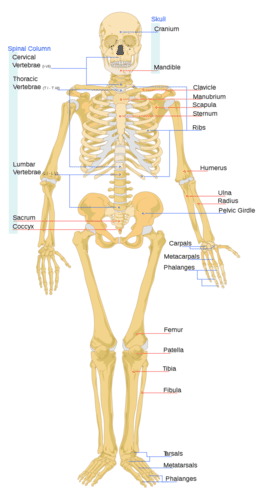 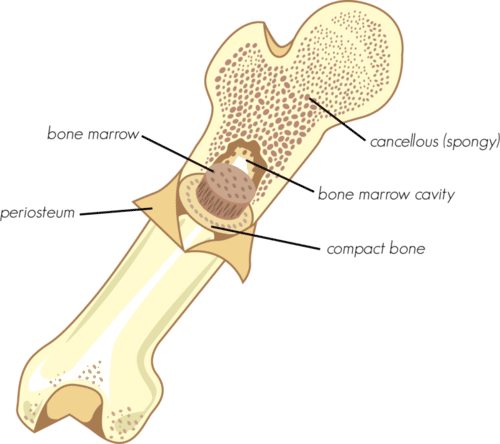 